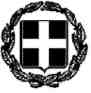 ΠΡΑΚΤΙΚΑ 16ης ΕΚΤΑΚΤΗΣ ΣΥΝΕΔΡΙΑΣΗΣ ΟΙΚΟΝΟΜΙΚΗΣ ΕΠΙΤΡΟΠΗΣ ΔΗΜΟΥ ΛΑΥΡΕΩΤΙΚΗΣΤΗΣ 15ης ΙΟΥΛΙΟΥ 2021ΘΕΜΑ: Λήψη απόφασης περί έγκρισης ετήσιου προγραμματισμού προσλήψεων τακτικού προσωπικού του Δήμου Λαυρεωτικής έτους 2022Αρ. Απόφ.: 170/2021	Ο κος Πρόεδρος, μετά τη διαπίστωση της νόμιμης απαρτίας (άρθρο 75, παρ.1 του Ν.3852/2010), κήρυξε της έναρξη της συνεδρίασης και εισηγούμενος το θέμα της ημερήσιας διάταξης περί «έγκρισης ετήσιου προγραμματισμού προσλήψεων τακτικού προσωπικού του Δήμου Λαυρεωτικής έτους 2022», έθεσε υπόψη των μελών της Οικονομικής Επιτροπής ότι η συνεδρίαση πραγματοποιείται εκτάκτως, διότι ως καταληκτική ημερομηνία υποβολής των αιτημάτων των Φορέων σχετικά με τον προγραμματισμό προσλήψεων έτους 2022 έχει ορισθεί η 16η Ιουλίου 2021. Λαμβάνοντας υπόψη τα ανωτέρω, η Οικονομική Επιτροπή απεφάνθη ομόφωνα για το κατεπείγον του θέματος της ημερήσιας διάταξης και τον κατεπείγοντα χαρακτήρα της συνεδρίασης.	Ακολούθως, ο κος Πρόεδρος έθεσε υπόψη των μελών της Οικονομικής Επιτροπής ότι σύμφωνα με τις διατάξεις της παρ.1 του άρθρου 72 του Ν.3852/2020, όπως αντικαταστάθηκε με την παρ.1 του άρθρου 40 του Ν.4735/2020, η Οικονομική Επιτροπή αποφασίζει για την υποβολή αιτημάτων πρόσληψης των πάσης φύσεως προσωπικού.Το Τμήμα Ανθρωπίνου Δυναμικού & Διοικητικής Μέριμνας με το αριθμ. πρωτ: 11444/14.07.2021 έγγραφό του εισηγείται τα ακόλουθα: Α. Με την υπ’ αρ. ΔΙΠΑΑΔ/Φ.2.9/75 /οικ.13626/02.07.2021 εγκύκλιο του Υπουργείου Εσωτερικών δίνονται οδηγίες, προς όλες τις Υπηρεσίες του Δημοσίου, αναφορικά με τον ετήσιο προγραμματισμό προσλήψεων τακτικού προσωπικού του δημόσιου τομέα έτους 2022. 	Σύμφωνα με τις διατάξεις των παρ. 1-5 του άρθρου 51 του ν.4622/2019 (Α’ 133) «Επιτελικό Κράτος: οργάνωση, λειτουργία και διαφάνεια της Κυβέρνησης, των κυβερνητικών οργάνων και της κεντρικής δημόσιας διοίκησης», ορίζονται τα ακόλουθα: «1. Προσλήψεις του πάσης φύσεως τακτικού και εποχικού προσωπικού φορέων της Γενικής Κυβέρνησης, όπως εκάστοτε οριοθετείται από την Ελληνική Στατιστική Αρχή στο Μητρώο Φορέων Γενικής Κυβέρνησης, διενεργούνται από την έναρξη ισχύος του παρόντος βάσει ετήσιου στρατηγικού προγραμματισμού, σύμφωνα με τις διατάξεις του παρόντος Κεφαλαίου.2. Φορείς εκτός Γενικής Κυβέρνησης, όπως αυτή εκάστοτε οριοθετείται από την Ελληνική Στατιστική Αρχή στο Μητρώο Φορέων Γενικής Κυβέρνησης, οι οποίοι υπάγονται στο πεδίο εφαρμογής του άρθρου 2 της ΠΥΣ 33/2006, εμπίπτουν στο πεδίο εφαρμογής των άρθρων του παρόντος Κεφαλαίου.3. Με κοινή απόφαση των αρμόδιων Υπουργών για θέματα δημόσιας διοίκησης και προϋπολογισμού και του κατά περίπτωση αρμόδιου Υπουργού, επιτρέπεται η υπαγωγή φορέων της παραγράφου 2, στις διατάξεις του παρόντος Κεφαλαίου. Σε κάθε περίπτωση, στους φορείς της παραγράφου 2 δεν περιλαμβάνεται η Βουλή των Ελλήνων.4. Από 1.1.2020, για την έγκριση οποιουδήποτε αιτήματος πρόσληψης τακτικού προσωπικού από φορείς της Γενικής Κυβέρνησης που εμπίπτουν στο πεδίο εφαρμογής του άρθρου 16 του ν. 4440/2016, απαιτείται η προηγούμενη ανάρτηση της οικείας κενής θέσης στο Ψηφιακό Οργανόγραμμα του άρθρου αυτού».5. Κατ` εξαίρεση, σε περίπτωση που είναι αντικειμενικά αδύνατον να πληρωθούν οι προϋποθέσεις της προηγούμενης παραγράφου, είναι δυνατή η έγκριση του αιτήματος από την Επιτροπή της Π.Υ.Σ. 33/2006, όπως ισχύει, μετά από αιτιολογημένη εισήγηση του κατά περίπτωση αρμόδιου Υπουργού.» Επισημαίνεται ότι το πρώτο εδάφιο της παρ. 1 του άρθρου 16 του ν.4440/2016 αντικαταστάθηκε με την παράγραφο 2 του άρθρου 31 του ν.4795/2021 (Α’62) ως εξής: «1. Δημιουργείται σε βάση δεδομένων Οργανόγραμμα της Δημόσιας Διοίκησης και Τοπικής Αυτοδιοίκησης, στο οποίο αποτυπώνονται η διάρθρωση και η στελέχωση όλων των φορέων του Δημοσίου, των οποίων το προσωπικό απογράφεται στο Μητρώο Ανθρώπινου Δυναμικού του Ελληνικού Δημοσίου» και ως εκ τούτου υποχρέωση Ψηφιακού Οργανογράμματος έχουν όλοι οι φορείς που το προσωπικό τους απογράφεται στο Μητρώο Ανθρώπινου Δυναμικού Ελληνικού Δημοσίου.	Οπότε είναι προφανές ότι για την υποβολή αιτημάτων για τον ετήσιο προγραμματισμό του έτους 2022, θα πρέπει οι αιτούμενες προς πλήρωση κενές θέσεις της υπηρεσίας ή του φορέα να έχουν αναρτηθεί στο Ψηφιακό Οργανόγραμμα.Επίσης σύμφωνα με τις διατάξεις της παρ. 6 του άρθρου 51 του ν.4622/2019 προβλέπεται ότι:« ….. τα αρμόδια Υπουργεία καταρτίζουν, με βάση τον πολυετή προγραμματισμό του άρθρου 3 του ν. 4590/2019, καταστάσεις με το τακτικό και εποχικό προσωπικό που αιτούνται να εγκριθεί προς πρόσληψη για το επόμενο έτος, ανά κατηγορία, κλάδο και ειδικότητα, στο πλαίσιο των προσχεδίων δράσης τους»Για τους Ο.Τ.Α. α` και β` βαθμού και τους εποπτευόμενους φορείς αυτών (Υποτομέας S1313 του Μητρώου Φορέων Γενικής Κυβέρνησης της Ελληνικής Στατιστικής Αρχής) συντάσσεται χωριστό ετήσιο αίτημα, το οποίο υποβάλλεται από τις αρμόδιες για τους Ο.Τ.Α. υπηρεσίες του Υπουργείου Εσωτερικών. Τα αιτήματα πρέπει να συνοδεύονται υποχρεωτικά από συνοπτική έκθεση η οποία δεν χρήζει ξεχωριστής υποβολής, καθώς η καταχώριση στοιχείων υποκαθίσταται από την ειδική εφαρμογή και περιλαμβάνει τα ακόλουθα:α. Τεκμηρίωση αναγκαιότητας, για την πρόσληψη του προσωπικού, βάσει των στρατηγικών προτεραιοτήτων και αναγκών του, βάσει των αναγκών του εκάστοτε πολυετούς σχεδιασμού,β. τον αριθμό των κενών θέσεων του φορέα (εφόσον πρόκειται για τακτικό προσωπικό),γ. τον αναγκαίο χρόνο ολοκλήρωσης των προσλήψεων και, επιπλέον, εφόσον πρόκειται για εποχικό προσωπικό, τη χρονική διάρκεια της απασχόλησης,δ. το ύψος της προκαλούμενης δαπάνης για το έτος πρόσληψης, τον τρόπο κάλυψης αυτής και, επιπλέον, εφόσον πρόκειται για τακτικό προσωπικό, τη συνολική προκαλούμενη επιβάρυνση για κάθε επόμενο έτος,ε. τις ανάγκες που καλύπτονται από τη διαδικασία της κινητικότητας, δηλαδή, το πλήθος θέσεων αιτούμενου κλάδου/ειδικότητας που έχουν καλυφθεί μέσω του κύκλου κινητικότητας έτους 2020. 	Διευκρινίζεται ότι οι υπηρεσίες του ΥΠΕΣ διαμορφώνουν τον ετήσιο προγραμματισμό για τις προσλήψεις του επόμενου έτους, λαμβάνοντας υπόψη τα αιτήματα των φορέων, σε συνδυασμό με τις στρατηγικές προτεραιότητες για τη διαχείριση του ανθρώπινου δυναμικού. Ο ετήσιος αυτός προγραμματισμός κοινοποιείται στο Υπουργείο Οικονομικών. Είναι αυτονόητο ότι ο ετήσιος προγραμματισμός προσλήψεων θα πρέπει να είναι κατά το δυνατόν εναρμονισμένος με τον πολυετή προγραμματισμό προσλήψεων προσωπικού. Εν συνεχεία, ο εγκεκριμένος ετήσιος προγραμματισμός αποστέλλεται αμελλητί στο Α.Σ.Ε.Π., προκειμένου να διαμορφώσει τον προγραμματισμό του για τις προσλήψεις τακτικού  προσωπικού που εμπίπτουν στην  αρμοδιότητά του, σύμφωνα με τις εκάστοτε ισχύουσες διατάξεις (παρ. 1 του άρθρου 5).Η υποβολή των αιτημάτων από τους φορείς θα πρέπει να ολοκληρωθεί έως 16 Ιουλίου 2021. Όπως διευκρινίζεται στην εγκύκλιο ΥΠ.ΕΣ. ΔΙΠΑΑΔ/Φ.2.9/75 /οικ.13626/02.07.2021 οι Δήμοι καλούνται να καταχωρήσουν και να υποβάλουν στην εφαρμογή αίτημα προς το Υπουργείο Εσωτερικών, τόσο για τον ίδιο το φορέα τους, όσο και για τα νομικά πρόσωπα και επιχειρήσεις αρμοδιότητάς τους, ως «εποπτεύων» αυτών φορέας. Για τις ανώνυμες εταιρείες ΟΤΑ και τους συνδέσμους ΟΤΑ, ως εποπτεύων αυτών φορέας, και άρα αρμόδιος για την καταχώριση των αιτημάτων τους στην εφαρμογή, έχει τεθεί είτε ο Δήμος της έδρας τους είτε η Περιφέρεια, όταν πρόκειται για «εποπτευόμενο» από αυτή νομικό πρόσωπο.Στην εγκύκλιο ΥΠ.ΕΣ. ΔΙΠΑΑΔ/Φ.2.9/75 /οικ.13626/02.07.2021 επισημαίνονται τα εξής:Στον ετήσιο προγραμματισμό προσλήψεων εντάσσονται οι αναγκαίες θέσεις τακτικού προσωπικού, συμπεριλαμβανομένων των κάτωθι περιπτώσεων:α) οι θέσεις που έχουν συσταθεί για την παροχή υπηρεσιών του «βοήθεια στο σπίτι» σε δήμους που δεν υλοποιούν το πρόγραμμα, σύμφωνα με τις οδηγίες της Α.Π. 22899/10.4.2020 (ΑΔΑ: 64ΝΛ46ΜΤΛΕ-Κ7Π) εγκυκλίου του Υπουργείου Εσωτερικών,β) οι θέσεις τακτικού προσωπικού σε ανταποδοτικές υπηρεσίες των ΟΤΑ α΄ βαθμού και των Ν.Π.Ι.Δ. αυτών, ανεξαρτήτως αν είχαν ή όχι υποβληθεί σχετικά αιτήματα από τους φορείς, στο πλαίσιο του Πολυετούς Προγραμματισμού Προσλήψεων 2022 - 2025.γ) οι θέσεις δικηγόρων και νομικών συμβούλων των ΟΤΑ α’ και β’ βαθμού και των Ν.Π.Ι.Δ. αυτών, οι οποίοι συνδέονται με τους φορείς με σχέση έμμισθης εντολής.Ειδικά για την κάλυψη θέσης προϊσταμένου νομικής υπηρεσίας (εφόσον υφίσταται στον οικείο ΟΕΥ), θα πρέπει να υποβληθεί διακριτό αίτημα.Πριν την υποβολή των αιτημάτων πλήρωσης κενών οργανικών θέσεων στην εφαρμογή, απαιτείται να ελεγχθεί η ορθότητα των καταχωρημένων στοιχείων των θέσεων στο Ψηφιακό Οργανόγραμμα, ως προς την κατηγορία και τον κλάδο/ειδικότητα κάθε θέσης, δεδομένου ότι πρέπει να υπάρχει ταύτιση της λεκτικής τους ονομασίας, με την αναγραφόμενη στους οικείους ΟΕΥ ή Κανονισμούς Λειτουργίας.Αποφάσεις συλλογικών οργάνωνΠριν την υποβολή των αιτημάτων από το Δήμο/Περιφέρεια στην εφαρμογή, θα πρέπει να προηγηθεί η λήψη των κάτωθι, κατά περίπτωση, αποφάσεων, με ευθύνη του φορέα που αφορά το αίτημα:- για θέσεις των Δήμων και των Περιφερειών: απόφαση της Οικονομικής Επιτροπής,- για θέσεις των Ν.Π.Δ.Δ., Συνδέσμων, Ιδρυμάτων των Δήμων καθώς και Νομικών Προσώπων των Περιφερειών: απόφαση του οικείου Συμβουλίου,- για θέσεις των Ν.Π.Ι.Δ.: απόφαση του οικείου Διοικητικού Συμβουλίου.Οι ως άνω αποφάσεις θα πρέπει να συμπεριλαμβάνουν το σύνολο των στοιχείων που θα υποβληθούν μέσω της προαναφερθείσας εφαρμογής («Βασικά στοιχεία» και «αναλυτικά αιτήματα προσλήψεων», σελ. 8-9 της ΥΠ.ΕΣ. ΔΙΠΑΑΔ/Φ.2.9/75 /οικ.13626/02.07.2021), χωρίς ωστόσο να απαιτείται η αποστολή των αποφάσεων στο Υπουργείο Εσωτερικών, στην παρούσα φάση.Εφιστάται η προσοχή, καθώς τα καταχωρούμενα στην εφαρμογή στοιχεία (σχέση εργασίας, πλήθος αιτημάτων πρόσληψης, κατηγορία εκπαίδευσης, κλάδος/ειδικότητα) θα πρέπει να συμπίπτουν με τα προβλεπόμενα στους οικείους ΟΕΥ / Κανονισμούς, με τα οριζόμενα στις αποφάσεις των συλλογικών οργάνων, καθώς και με τα στοιχεία στα Ψηφιακά Οργανογράμματα.Εννοείται ότι για την υποβολή αιτημάτων πλήρωσης κενών οργανικών θέσεων, θα πρέπει να έχουν εξασφαλιστεί οι πιστώσεις για την κάλυψη της δαπάνης των προς πλήρωση θέσεων. Οι φορείς Τ.Α δεν απαιτείται να υποβάλουν αιτήματα, μέσω της συγκεκριμένης διαδικασίας, για την πρόσληψη του εποχικού τους προσωπικού, καθότι από τις διατάξεις του ν.4590/2019 προβλέπεται η υποβολή αιτημάτων για την πρόσληψη εποχικού προσωπικού εφόσον αυτό εμπίπτει στην έγκριση της Επιτροπής της ΠΥΣ 33/2006. Ωστόσο, στην περίπτωση των ΟΤΑ α’ και β’ βαθμού, των νομικών προσώπων και των επιχειρήσεων τους, οι προσλήψεις για την κάλυψη αμιγώς εποχικών αναγκών έχουν εξαιρεθεί από την έγκριση της Επιτροπής της ΠΥΣ και είτε δεν εγκρίνονται από κανένα όργανο (π.χ. ναυαγοσώστες, προσωπικό πυροπροστασίας, προσωπικό για τη στελέχωση των δημοτικών κατασκηνώσεων), είτε εγκρίνονται με απόφαση του Υπουργού Εσωτερικών (π.χ. προσωπικό που αμείβεται με αντίτιμο για τη στελέχωση υδροθεραπευτηρίων κ.λπ.). Άλλες περιπτώσεις έκτακτου προσωπικού εγκρίνονται μεν από την Επιτροπή της ΠΥΣ 33/2006 αλλά δεν χαρακτηρίζονται από εποχικότητα, όπως π.χ. διευθυντές σε ΝΠΙΔ επί θητεία, προσωπικό για τη στελέχωση ΚΑΠΗ, παιδικών σταθμών κ.λπ. Επομένως, όλες αυτές οι περιπτώσεις δεν θα συμπεριληφθούν στον ετήσιο προγραμματισμό του ν.4590/2019, όπως δεν θα συμπεριληφθούν και συμβάσεις μίσθωσης έργου.Τα αιτήματα αυτά θα υποβληθούν μέσω της διαδικασίας ετήσιου προγραμματισμού προσλήψεων έκτακτου προσωπικού.Τέλος, κρίνεται σκόπιμο και αναγκαίο κατά την υποβολή των αιτημάτων εκ μέρους όλων των φορέων και υπηρεσιών, να ληφθούν υπόψη:Α. η προσπάθεια που καταβάλλεται για την τήρηση των δημοσιονομικών δεσμεύσεων και ιδίως του λόγου μία (1) αποχώρηση/μία (1) πρόσληψη για το τακτικό προσωπικό.Β. η υπ’ αριθ. πρωτ. ΔΙΠΑΑΔ/Φ.ΕΓΚΡ./104/13657/16-7-2020 απόφαση έγκρισης της Επιτροπής της ΠΥΣ 33/2006, όπως τροποποιήθηκε με τις υπ΄ αριθ. ΔΙΠΑΑΔ/Φ.ΕΓΚΡ./148/16115/5.10.2020 και ΔΙΠΑΑΔ/Φ.ΕΓΚΡ./46/οικ.8640/ 17.05.2021, όμοιες εγκριτικές αποφάσεις καθώς και η υπ΄ αριθ. 42/2021 Πράξη του Υπουργικού Συμβουλίου, όπως τροποποιήθηκε με την υπ΄ αριθ. 25/2021 όμοια, ανά φορέα και Υπουργείο προς αποφυγήν υποβολής αιτημάτων ομοίων κλάδων και ειδικοτήτων, εφόσον ικανοποιήθηκε επαρκώς το υποβληθέν αίτημα, έτσι ώστε να πραγματοποιείται συνετή και ρεαλιστική εκτίμηση των αναγκών, με βάση τις ιδιαιτερότητες και τις άμεσες προτεραιότητες, τις εκτιμώμενες αποχωρήσεις του φορέα και τις επείγουσες ανάγκες προς κάλυψη που θα προκύψουν από αυτές τα επόμενα έτη, προκειμένου η προσπάθεια αυτή να οδηγήσει στον αποτελεσματικότερο σχεδιασμό και εφαρμογή της πολιτικής προσλήψεων στο Δημόσιο.Τα   αιτήματα   πρόσληψης   τακτικού προσωπικού που εκκρεμούν για έγκριση από την Επιτροπή της ΠΥΣ 33/ 2006,   όπως   ισχύει   και   δεν   έχουν  εγκριθεί, θα  πρέπει, εφόσον   η αναγκαιότητα προς κάλυψη των θέσεων αυτών  εξακολουθεί  να υφίσταται,  να  υποβληθούν  εκ νέου  μέσω  της προαναφερόμενης διαδικασίας.Β. Ειδικότερα επί των αιτημάτων πρόσληψης τακτικού προσωπικού έτους 2022, σας γνωρίζουμε ότι κατόπιν συνεκτίμησης των οικονομικών δεδομένων και των υπηρεσιακών αναγκών του Δήμου, εξεδόθη η υπ’ αρ. 11506/14-07-2021 βεβαίωση της Οικονομικής Υπηρεσίας αναφορικά με την επάρκεια πιστώσεων για την πρόσληψη τακτικού προσωπικού στο Δήμο μας για το έτος 2022,   συνολικά τεσσάρων (4) ατόμων, ανά κλάδο/ειδικότητα και αριθμό, ως εξής:  Οι ανωτέρω προσλήψεις μόνιμου προσωπικού καθώς και οι λόγοι για τους οποίους οι συγκεκριμένοι κλάδοι/ειδικότητες κρίνονται απαραίτητες για την Υπηρεσία, αναφέρονται αναλυτικά στα υπ’ αρ. 11519/14-07-2021 και 11484/14-07-2021 συνημμένα έγγραφα της Δ/νσης Τεχνικών Υπηρεσιών και της Δ/νσης Οικονομικών Υπηρεσιών αντίστοιχα. Επίσης έχουν αναφερθεί και στον πολυετή προγραμματισμό προσλήψεων ως μέρος των στρατηγικών προτεραιοτήτων του Δήμου.Για τη δαπάνη της πρόσληψης του ανωτέρω προσωπικού έχουν προβλεφθεί οι αναγκαίες πιστώσεις  με εγγραφή σχετικών  στους κατωτέρω Κ.Α.:1) Κ.Α.10-6011.001    2) Κ.Α.10-6051.0002    3) Κ.Α.10-6051.003   4) Κ.Α.10-6051.0095) Κ.Α.30-6011.001    6) Κ.Α.30-6051.003     7) Κ.Α.30-6051.008   8) Κ.Α.30-6051.0129) Κ.Α.20-6011.001   10) Κ.Α.20-6051.002    11) 20-6051.005     12) Κ.Α.20-6051.006Σύμφωνα λοιπόν με τα παραπάνω και επειδή για την υποβολή των αιτημάτων πλήρωσης  κενών οργανικών θέσεων, στο πλαίσιο του ετήσιου προγραμματισμού προσλήψεων τακτικού προσωπικού έτους 2022 στο ΥΠΕΣ απαιτείται, σύμφωνα με την υπ’ αρ. ΔΙΠΑΑΔ/Φ.2.9/75 /οικ.13626/02.07.2021  εγκύκλιο του Υπουργείου Εσωτερικών, να προηγηθεί  απόφαση της Οικονομικής Επιτροπής, εισηγούμαστε ως εξής για τη λήψη της σχετικής απόφασης. ΠΡΟΤΑΣΗ ΑΠΟΦΑΣΗΣΕγκρίνεται ο ετήσιος προγραμματισμός πρόσληψης τακτικού προσωπικού έτους 2022,  ανά κλάδο /ειδικότητα και αριθμό ως εξής:	Κατόπιν των ανωτέρω, ο κος Πρόεδρος κάλεσε τα μέλη της Οικονομικής Επιτροπής να αποφασίσουν σχετικά.Η Οικονομική Επιτροπήαφού άκουσε την εισήγηση του κου Προέδρου, έλαβε υπόψη:τις διατάξεις του άρθρου 72 του Ν.3852/2010, όπως αντικαταστάθηκε με την παρ.1 του άρθρου 40 του Ν.4735/2020 και συμπληρώθηκε με το Ν.4795/2021τις διατάξεις των παρ. 1-5 του άρθρου 51 του ν.4622/2019 (Α’ 133)την υπ’ αριθμ. πρωτ: ΔΙΠΑΑΔ/Φ.2.9/75 /οικ.13626/02.07.2021 εγκύκλιο του Υπουργείου Εσωτερικώντην αριθμ. πρωτ: 11444/14.07.2021 εισήγηση του του Γραφείου Προσωπικού του Τμήματος Ανθρωπίνου Δυναμικού & Διοικητικής Μέριμνας του Δήμου Λαυρεωτικήςτην υπ’ αριθμ. πρωτ: 11506/2021 βεβαίωση Διεύθυνσης Οικονομικών Υπηρεσιώντο υπ’ αριθμ. πρωτ: 11484/2021 έγγραφο της Διεύθυνσης Οικονομικών Υπηρεσιώντο υπ’ αριθμ. πρωτ: 11519/2021 έγγραφο της Διεύθυνσης Τεχνικών Υπηρεσιώνκαι έπειτα από διαλογική συζήτησηαποφασίζει ομόφωναΑ. Εγκρίνει τον προγραμματισμό των προσλήψεων του έτους 2022, για την πρόσληψη τακτικού προσωπικού του Δήμου Λαυρεωτικής, ανά κατηγορία εκπαίδευσης, Κλάδο/Ειδικότητα και Εργασιακή Σχέση ως εξής:Β. Οι ανωτέρω προσλήψεις τακτικού προσωπικού, καθώς και οι λόγοι για τους οποίους οι συγκεκριμένοι κλάδοι/ειδικότητες κρίνονται απαραίτητες για την Υπηρεσία, αναφέρονται αναλυτικά στα συνημμένα έγγραφα των Διευθύνσεων Οικονομικών και Τεχνικών Υπηρεσιών του Δήμου Λαυρεωτικής.Επί των αιτημάτων πρόσληψης τακτικού προσωπικού έτους 2022, εκδόθηκε η αριθμ. πρωτ: 11506/14.07.2021 βεβαίωση της Διεύθυνσης Οικονομικών, σύμφωνα με την οποία στον προϋπολογισμό του Δήμου Λαυρεωτικής οικονομικού έτους 2022 θα εγγραφούν πιστώσεις ως κατωτέρω:ΤΕ ΔΙΟΙΚΗΤΙΚΟΥ-ΛΟΓΙΣΤΙΚΟΥ48ΠΕ ΑΡΧΙΤΕΚΤΟΝΩΝ και ΠΕ ΜΗΧΑΝΟΛΟΓΩΝ ΜΗΧΑΝΙΚΩΝ ΔΕ ΗΛΕΚΤΡΟΛΟΓΩΝ ΘΕΜΑ: Λήψη απόφασης περί πρόσληψης προσωπικού με σύμβαση εργασίας Ιδιωτικού Δικαίου Ορισμένου Χρόνου για την λειτουργία της Ζ΄ Παιδικής Εξοχής στην περιοχή Διόνυσος Κερατέας για το έτος 2021Αρ. Απόφ.: 171/2021	Ο κος Πρόεδρος, μετά τη διαπίστωση της νόμιμης απαρτίας (άρθρο 75, παρ.1 του Ν.3852/2010), κήρυξε της έναρξη της συνεδρίασης και εισηγούμενος το θέμα της ημερήσιας διάταξης περί «πρόσληψης προσωπικού με σύμβαση εργασίας Ιδιωτικού Δικαίου Ορισμένου Χρόνου για την λειτουργία της Ζ΄ Παιδικής Εξοχής στην περιοχή Διόνυσος Κερατέας για το έτος 2021», έθεσε υπόψη των μελών της Οικονομικής Επιτροπής ότι η συνεδρίαση πραγματοποιείται εκτάκτως, διότι είναι αναγκαία η λήψη απόφασης σχετικά με την πρόσληψη του προσωπικού για την Ζ’ Παιδική Εξοχή Κερατέας προκειμένου η Α΄ κατασκηνωτική περίοδος να ξεκινήσει την 1η Αυγούστου 2021. Λαμβάνοντας υπόψη τα ανωτέρω, η Οικονομική Επιτροπή απεφάνθη ομόφωνα για το κατεπείγον του θέματος της ημερήσιας διάταξης και τον κατεπείγοντα χαρακτήρα της συνεδρίασης.	Ακολούθως, ο κος Πρόεδρος έθεσε υπόψη των μελών της Οικονομικής Επιτροπής ότι σύμφωνα με τις διατάξεις της παρ.1 του άρθρου 72 του Ν.3852/2020, όπως αντικαταστάθηκε με την παρ.1 του άρθρου 40 του Ν.4735/2020, η Οικονομική Επιτροπή αποφασίζει για την υποβολή αιτημάτων πρόσληψης των πάσης φύσεως προσωπικού.Το Τμήμα Ανθρωπίνου Δυναμικού & Διοικητικής Μέριμνας με το αριθμ. πρωτ: 11468/14.07.2021 έγγραφό του εισηγείται τα ακόλουθα: Σύμφωνα με το άρθρο 206 παρ 1 του ν.3584/07  όπως αντικαταστάθηκε με το άρθρο 41 παρ.2 του Ν.4325/2015 και συμπληρώθηκε από την παρ.2 του άρθρου 4 της Πράξης Νομοθ. Περιεχομένου ΦΕΚ102/Α’/26.08.2015 η οποία κυρώθηκε με το άρθρο 9 του Ν.4350/15 και αντικαταστάθηκε από το άρθρο 116 του Ν.4547/18 προβλέπονται τα εξής : Ειδικά επιτρέπεται η πρόσληψη προσωπικού οποιασδήποτε ειδικότητας με σύμβαση εργασίας ορισμένου χρόνου από τους Ο.Τ.Α. για την αντιμετώπιση κατεπειγουσών εποχικών ή πρόσκαιρων αναγκών, με σύμβαση εργασίας ορισμένου χρόνου της οποίας η διάρκεια δεν υπερβαίνει τους δύο (2) μήνες μέσα σε συνολικό διάστημα δώδεκα (12) μηνών. Κατ' εξαίρεση, η πρόσληψη προσωπικού της ανωτέρω κατηγορίας που απασχολείται στις δημοτικές κατασκηνώσεις γίνεται με σύμβαση εργασίας ορισμένου χρόνου, της οποίας η διάρκεια δεν υπερβαίνει τους τρεις (3) μήνες σε συνολικό διάστημα δώδεκα (12) μηνών, και η πρόσληψη προσωπικού που απασχολείται στην πυρασφάλεια και τη ναυαγοσωστική κάλυψη των ακτών γίνεται με σύμβαση εργασίας ορισμένου χρόνου, της οποίας η διάρκεια δεν υπερβαίνει τους τέσσερις (4) μήνες σε συνολικό διάστημα δώδεκα (12) μηνών.Η πρόσληψη του προσωπικού των ανωτέρω παραγράφων δεν υπάγεται στη διαδικασία έγκρισης της ΠΥΣ 33/2006 (ΦΕΚ 280 Α'), όπως ισχύει.(άρθρο 206 παρ 3 του ν. 3584/07). Με την παρ.3.i του άρθρου 186 του Ν.4635/19, όπως αντικαταστάθηκε με το άρθρο 49 του Ν.4674/20, η εξαίρεση από τη διαδικασία έγκρισης της ΠΥΣ 33/2006 (ΦΕΚ 280 Α') παραμένει. Σύμφωνα με την περιπτ.ιε΄ της παρ 2 του άρθρου 14 του Ν. 2190/94, όπως αντικαταστάθηκε  με το άρθρο 1 του ν. 3812/09 ορίζεται ότι εξαιρείται των διαδικασιών του Ν. 2190/94 το προσωπικό που προσλαμβάνεται για αντιμετώπιση κατεπειγουσών ή εποχικών ή πρόσκαιρων αναγκών, με σύμβαση εργασίας ορισμένου χρόνου της οποίας η διάρκεια δεν υπερβαίνει τους δύο μήνες μέσα σε συνολικό διάστημα δώδεκα μηνών.Σύμφωνα με το άρθρο 38 παρ. 1 του Ν. Ν.4765/21 ο υπολογισμός του δωδεκαμήνου γίνεται με αφετηρία το τέλος της απασχόλησης για την οποία ο υποψήφιος πρόκειται να προσληφθεί και προς τα πίσω. Παράταση ή σύναψη νέας σύμβασης κατά το αυτό ημερολογιακό έτος ή μετατροπή σε σύμβαση αορίστου χρόνου είναι άκυρες. Συμβάσεις διάρκειας τριών (3) μηνών που συνάφθηκαν, σύμφωνα με το άρθρο 41 του ν. 4325/2015 (Α' 47)  για τις ανάγκες της πυρασφάλειας και της ναυαγοσωστικής κάλυψης των ακτών, μπορούν να παραταθούν με απόφαση του αρμοδίου προς διορισμό οργάνου μέχρι τη συμπλήρωση τεσσάρων (4) μηνών. (άρθρο 116 Ν. 4547/18).Ο φορέας που διενεργεί την πρόσληψη αποστέλλει τον πίνακα των προσληπτέων στο Α.Σ.Ε.Π., καθώς και όλους τους πίνακες προσληπτέων κάθε έτους, το αργότερο μέχρι την 31η Ιανουαρίου του επόμενου έτους. Το Α.Σ.Ε.Π. διενεργεί έλεγχο για τη συνδρομή των όρων πρόσληψης της παρούσας περίπτωσης. Εάν κατά τον έλεγχο διαπιστωθεί ότι απασχολείται ή απασχολήθηκε προσωπικό κατά παράβαση των πιο πάνω διατάξεων, εφαρμόζεται η παρ. 8 του άρθρου 51 του Ν.4765/21. (περίπτ.ιε' παρ.2 άρθρο 2 Ν.4765/21) Σύμφωνα με την παρ.1 του άρθρου 72 του Ν. 3852/10, όπως αντικαταστάθηκε με την παρ.1 του άρθρου 40 του Ν.4735/2020 και συμπληρώθηκε με το Ν.4795/2021, η Οικονομική Επιτροπή «…δ) Αποφασίζει για την υποβολή αιτημάτων πρόσληψης του πάσης φύσεως προσωπικού, συμπεριλαμβανομένων των δικηγόρων και νομικών συμβούλων με σχέση έμμισθης εντολής και των συμβασιούχων μίσθωσης έργου, σύμφωνα με τις κείμενες διατάξεις, καθώς και για την αναγκαιότητα πρόσληψης του προσωπικού των άρθρων 206, 209, 211 του ν. 3584/2007 και 36 του ν. 4765/2021…».Όπως είναι γνωστό το Υπουργείο Υγείας και Κοινωνικής Αλληλεγγύης έχει αναθέσει από το έτος 2011 (αρ.πρ. Π1β/Γ.π.80153/14-7-2011) τη λειτουργία της Ζ΄ Παιδικής Εξοχής Κερατέας στο Δήμο Λαυρεωτικής. Mε την αριθ.Δ11/4657/154/20-05-2021 (ΦΕΚ 2175/τ.Β΄/25.05.2021) ΚΥΑ των Υπουργών Οικονομικών, Εργασίας και Κοινωνικών Υποθέσεων και Εσωτερικών, αποφασίσθηκε ότι για το έτος 2021 η οργάνωση και η λειτουργία της Z’ Παιδικής Εξοχής - Κατασκήνωσης του Υπουργείου Υγείας και Κοινωνικής Αλληλεγγύης, στην περιοχή Διόνυσος Κερατέας, ανατίθεται στον Δήμο Λαυρεωτικής, σύμφωνα με τις διατάξεις του άρθρου 94 παρ. 3β περ. 10 του Ν. 3852/10.Λαμβάνοντας υπόψη την υπ’αριθμ. πρωτ. 47224/06-07-2021 (ΦΕΚ 3016/τ.Β’/09-07-2021) ΚΥΑ των Υπουργών Οικονομικών, Εργασίας και Κοινωνικών Υποθέσεων και Εσωτερικών, με θέμα «Καθορισμός αναγκών εποχικού προσωπικού Παιδικών Εξοχών-Κατασκηνώσεων του Κρατικού Προγράμματος έτους 2021» καθώς και την υπ’ αριθμ. πρωτ. 48650/09-07-2021 απόφαση του Υπουργού Εργασίας και Κοινωνικών Υποθέσεων με θέμα «Κατανομή προσωπικού για πρόσληψη στις κατασκηνώσεις του κρατικού προγράμματος σε δήμους έτους 2021», κατανέμεται προσωπικό σαράντα οκτώ (48) ατόμων, για πρόσληψη στην Ζ’ Παιδική Εξοχή – Κατασκήνωση Κερατέας, με σύμβαση εργασίας ιδιωτικού δικαίου ορισμένου χρόνου, διάρκειας έως δύο (2) μηνών, για την άμεση λειτουργία αυτής, ως ακολούθως:Σύμφωνα με την αριθμ. πρωτ. 11451/14.07.2021 βεβαίωση της Οικονομικής Υπηρεσίας, προκύπτει ότι στον  προϋπολογισμό Οικονομικού έτους 2021  έχει προβλεφθεί πίστωση στον α) ΚΑ.15-6041.004 ποσού 48.940,00€ Μισθοδοσία Εκτάκτου Προσωπικού για Κατασκηνώσεις και  β) ΚΑ.15-6054.002 ποσού 13.060,00€ Εργοδοτικές Εισφορές Εκτάκτου Προσωπικού για Κατασκηνώσεις.Για να πραγματοποιηθούν οι ανωτέρω προσλήψεις απαιτούνται:απόφαση Οικονομικής Επιτροπής στην οποία διατυπώνεται η αναγκαιότητα της πρόσληψης και η αιτιολόγηση αυτής, οι απαιτούμενοι κλάδοι και οι ειδικότητες του προσωπικού που πρόκειται να προσληφθεί και η διάρκεια της σύμβασης, μέχρι δύο μήνες.β) απόφαση του αρμόδιου προς διορισμού οργάνου, δηλαδή απόφαση Δημάρχου.  	Κατόπιν των ανωτέρω, ο κος Πρόεδρος κάλεσε τα μέλη της Οικονομικής Επιτροπής να αποφασίσουν σχετικά.Η Οικονομική Επιτροπήαφού άκουσε την εισήγηση του κου Προέδρου, έλαβε υπόψη:τις διατάξεις του άρθρου 72 του Ν.3852/2010, όπως αντικαταστάθηκε με την παρ.1 του άρθρου 40 του Ν.4735/2020 και συμπληρώθηκε με το Ν.4795/2021την αριθ.Δ11/4657/154/20-05-2021 (ΦΕΚ 2175/τ.Β΄/25.05.2021) ΚΥΑ των Υπουργών Οικονομικών, Εργασίας και Κοινωνικών Υποθέσεων και Εσωτερικώντην υπ’αριθμ. πρωτ. 47224/06-07-2021 (ΦΕΚ 3016/τ.Β’/09-07-2021) ΚΥΑ των Υπουργών Οικονομικών, Εργασίας και Κοινωνικών Υποθέσεων και Εσωτερικώντην υπ’ αριθμ. 11451/14.07.2021 βεβαίωση της Διεύθυνσης Οικονομικών Υπηρεσιών περί ύπαρξης εξασφαλισμένων πιστώσεων στον προϋπολογισμό του Δήμου Λαυρεωτικής οικονομικού έτους 2021την υπ’ αριθμ. πρωτ. 11468/14.07.2021 εισήγηση του Τμήματος Ανθρωπίνου Δυναμικού & Διοικητικής Μέριμνας Προσωπικού της Διεύθυνσης Διοικητικών Υπηρεσιών και έπειτα από διαλογική συζήτησηαποφασίζει ομόφωναΑ. Εγκρίνει την πρόσληψη σαράντα οχτώ (48) ατόμων, με σύμβαση εργασίας ιδιωτικού δικαίου ορισμένου χρόνου (ΙΔΟΧ), χρονικής διάρκειας έως δύο (2) μηνών, για την άμεση λειτουργία της Ζ’ Παιδικής Εξοχής Κερατέας για το έτος 2021, σύμφωνα με τον κατωτέρω πίνακα:Β. Η δαπάνη για την κάλυψη της μισθοδοσίας του ανωτέρω προσωπικού θα βαρύνει τον προϋπολογισμό του Δήμου Λαυρεωτικής οικονομικού έτους 2021, στον ΚΑ 15-6041.004, με τίτλο «μισθοδοσία εκτάκτου προσωπικού για κατασκηνώσεις», με το ποσό των 48.940,00 ευρώ και στον ΚΑ 15-6054.002 με τίτλο «εργοδοτικές εισφορές εκτάκτου προσωπικού για κατασκηνώσεις», με το ποσό των 13 060,00 ευρώ.Γ. Αναθέτει στο Δήμαρχο Λαυρεωτικής, κο Δημήτριο Λουκά του Ευαγγέλου τις περαιτέρω ενέργειες.Το παρόν πρακτικό αφού συντάχθηκε, διαβάσθηκε και βεβαιώθηκε, υπογράφεται ως ακολούθως.ΕΛΛΗΝΙΚΗ ΔΗΜΟΚΡΑΤΙΑΝΟΜΟΣ ΑΤΤΙΚΗΣΔΗΜΟΣ ΛΑΥΡΕΩΤΙΚΗΣΗμερομηνία συνεδρίασης:15 Ιουλίου 2021Ημέρα και  ώρα συνεδρίασης:Πέμπτη, ώρα 11:00 (δια περιφοράς)Ημερομ. επίδοσης πρόσκλησης:14.07.2021Αριθμός μελών:7Παρόντα μέλη:7Δημήτριος Λουκάς, Δήμαρχος Λαυρεωτικής, Χαράλαμπος Ζαγουρής, Ασπασία Αργεντίνη, Ηλίας Στουραΐτης, Κωνσταντίνος Λεβαντής, Σταύρος Κρητικός, Αρετούσα Μακρή Δημήτριος Λουκάς, Δήμαρχος Λαυρεωτικής, Χαράλαμπος Ζαγουρής, Ασπασία Αργεντίνη, Ηλίας Στουραΐτης, Κωνσταντίνος Λεβαντής, Σταύρος Κρητικός, Αρετούσα Μακρή Δημήτριος Λουκάς, Δήμαρχος Λαυρεωτικής, Χαράλαμπος Ζαγουρής, Ασπασία Αργεντίνη, Ηλίας Στουραΐτης, Κωνσταντίνος Λεβαντής, Σταύρος Κρητικός, Αρετούσα Μακρή Δημήτριος Λουκάς, Δήμαρχος Λαυρεωτικής, Χαράλαμπος Ζαγουρής, Ασπασία Αργεντίνη, Ηλίας Στουραΐτης, Κωνσταντίνος Λεβαντής, Σταύρος Κρητικός, Αρετούσα Μακρή Απόντα μέλη: -Παρούσας της γραμματέως Γαϊτανιώς ΜαργαρίτηΠαρούσας της γραμματέως Γαϊτανιώς ΜαργαρίτηΠαρούσας της γραμματέως Γαϊτανιώς ΜαργαρίτηΠαρούσας της γραμματέως Γαϊτανιώς ΜαργαρίτηΚΛΑΔΟΣ-ΕΙΔΙΚΟΤΗΤΑΑΡΙΘΜΟΣ (ΑΡΙΘΜΗΤΙΚΑ)          ΠΕ Αρχιτεκτόνων1    ΠΕ Μηχανολόγων Μηχανικών1ΤΕ Διοικητικού Λογιστικού1           ΔΕ Ηλεκτρολόγων1ΣΥΝΟΛΟ4ΚΛΑΔΟΣ-ΕΙΔΙΚΟΤΗΤΑΑΡΙΘΜΟΣ (ΑΡΙΘΜΗΤΙΚΑ)          ΠΕ Αρχιτεκτόνων1    ΠΕ Μηχανολόγων Μηχανικών1ΤΕ Διοικητικού Λογιστικού1           ΔΕ Ηλεκτρολόγων1ΣΥΝΟΛΟ4ΚΛΑΔΟΣ-ΕΙΔΙΚΟΤΗΤΑΑΡΙΘΜΟΣ (ΑΡΙΘΜΗΤΙΚΑ)          ΠΕ Αρχιτεκτόνων1    ΠΕ Μηχανολόγων Μηχανικών1ΤΕ Διοικητικού Λογιστικού1           ΔΕ Ηλεκτρολόγων1ΣΥΝΟΛΟ4Κ.Α.ΠΡΟΥΠΟΛΟΓΙΣΘΕΙΣΑ ΔΑΠΑΝΗ10-6011.00112.444,0010-6051.0002566,1610-6051.003404,4010-6051.0091.658,76Κ.Α.ΠΡΟΥΠΟΛΟΓΙΣΘΕΙΣΑ ΔΑΠΑΝΗ30-6011.00126.208,0030-6051.0031.192,5630-6051.008851,7630-6051.0123.493,44Κ.Α.ΠΡΟΥΠΟΛΟΓΙΣΘΕΙΣΑ ΔΑΠΑΝΗ20-6011.00111.136,0020-6051.002506,6420-6051.005361,9220-6051.0061.484,40ΠΑΙΔΙΚΕΣ ΕΞΟΧΕΣ- ΚΑΤΑΣΚΗΝΩΣΕΙΣ ΚΕΡΑΤΕΑΣ ΑΤΤΙΚΗΣΠΑΙΔΙΚΕΣ ΕΞΟΧΕΣ- ΚΑΤΑΣΚΗΝΩΣΕΙΣ ΚΕΡΑΤΕΑΣ ΑΤΤΙΚΗΣΠΑΙΔΙΚΕΣ ΕΞΟΧΕΣ- ΚΑΤΑΣΚΗΝΩΣΕΙΣ ΚΕΡΑΤΕΑΣ ΑΤΤΙΚΗΣΠΕΡΙΟΔΟΣ ΦΙΛΟΞΕΝΙΑΣ ΠΑΙΔΙΩΝΠΕΡΙΟΔΟΣ ΦΙΛΟΞΕΝΙΑΣ ΠΑΙΔΙΩΝΔΙΑΡΚΕΙΑ ΣΥΜΒΑΣΗΣ (ΜΗΝΕΣ) Συντονιστές12Επιμελητές32Ειδ. Συνεργάτες-Ψυχαγωγοί31Ειδ. Συνεργάτες-Χειροτεχνίας31Γυμναστές31Ομαδάρχες151Διαχειριστές12Βοηθ. Διαχειριστές12Αποθηκάριοι12Γιατροί11Νοσοκόμοι11Μάγειροι12Βοηθ. Μαγείρων12Εργάτες – Εργάτριες102Προσωπικό Καθαριότητας12Φύλακας12Ειδικός Τεχνίτης12ΣΥΝΟΛΟ48 ΕΙΔΙΚΟΤΗΤΑΑΡΙΘΜΟΣ ΔΙΑΡΚΕΙΑ ΣΥΜΒΑΣΗΣ Συντονιστές12 ΜΗΝΕΣΕπιμελητές32 ΜΗΝΕΣΕιδ. Συνεργάτες-Ψυχαγωγοί31 ΜΗΝΑΣΕιδ. Συνεργάτες-Χειροτεχνίας31 ΜΗΝΑΣΓυμναστές31 ΜΗΝΑΣΟμαδάρχες151 ΜΗΝΑΣΔιαχειριστές12 ΜΗΝΕΣΒοηθ. Διαχειριστές12 ΜΗΝΕΣΑποθηκάριοι12 ΜΗΝΕΣΓιατροί11 ΜΗΝΑΣΝοσοκόμοι11 ΜΗΝΑΣΜάγειροι12 ΜΗΝΕΣΒοηθ. Μαγείρων12 ΜΗΝΕΣΕργάτες – Εργάτριες102 ΜΗΝΕΣΠροσωπικό Καθαριότητας12 ΜΗΝΕΣΦύλακας12 ΜΗΝΕΣΕιδικός Τεχνίτης12 ΜΗΝΕΣΣΥΝΟΛΟ48Ο ΠρόεδροςΔημήτρης ΛουκάςΔήμαρχος Λαυρεωτικής                         Τα Μέλη